The College Board and Khan Academy are committed to leveling the playing field by providing world-class SAT practice, entirely for free.Instant Practice Test ScoringSimulate test day and take the SAT or PSAT 10 on paper. Then — for the first time ever — take a picture of your answer sheet and get an instant score.Here’s how Scan and Score works:Take a complete SAT practice test or PSAT 10 practice test, using the official answer sheet to bubble in your answers.Open Daily Practice and activate your phone’s camera.Keeping the app open, scan your answer sheet with your phone’s camera.And there it is in seconds: your score. Scores are saved so you can track your progress.Next, dig into the question-by-question details, then connect to Official SAT Practice at Khan Academy® for personalized study.See Scan and Score in Actionhttps://collegereadiness.collegeboard.org/sat/practice/daily-practice-app?utm_source=Sailthru&utm_medium=email&utm_campaign=SAT%20Scan%20and%20Score%20Email&utm_term=Anju%20Scan%20and%20Score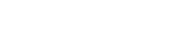 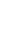 